Фатима Римқызы Лукпанова, 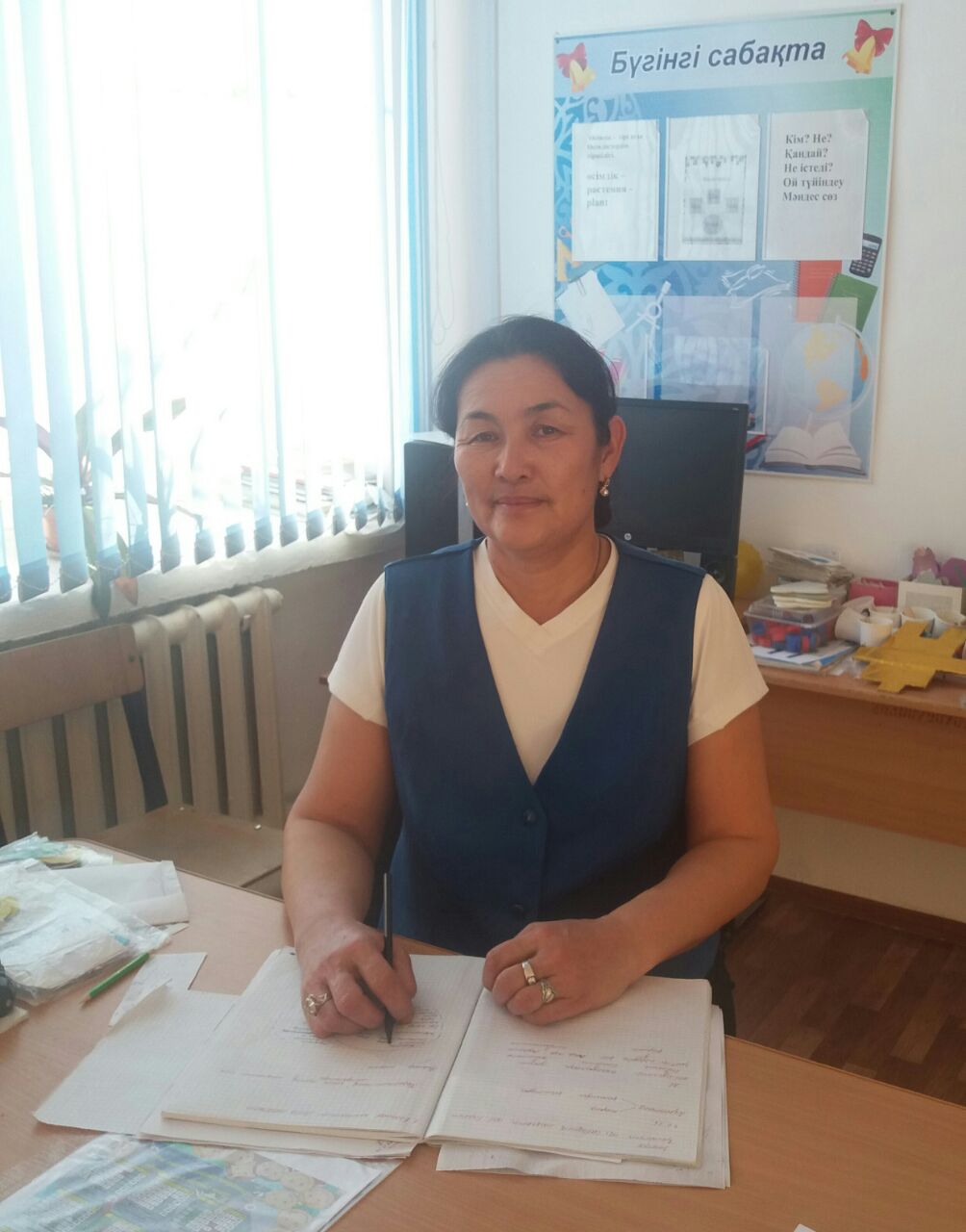 бастауыш сынып мұғалімі,ЖОББ Шипов мектебі,БҚО, Тасқала ауданы Мектептегі спорт алаңы(қосу жəне азайту, 2-сынып)Оқу мақсаттары: 2.1.2.5. **Бір таңбалы жəне екі таңбалы сандарды ондықтан аттап қосу жəне азайту тəсілін қолданып 100 көлеміндегі сандарды ауызша қосу жəне азайтуды орындау. Жүздіктерді қосу жəне азайту. 2.1.2.8. Екі таңбалы сандарды қосу жəне азайту алгоритмдерін қолдану. Сабақтың мақсаттары: Барлық оқушылар: Екі таңбалы сандарды толық ондықтарға дейін толықтыратын бір таңбалы сандарды ауызша қосуды жəне толық ондықтардан бір таңбалы сандарды азайтуды орындайды; Екі таңбалы сандарды сандарды қосу жəне азайту алгоритмін қолданады; Толық жүздіктерді қосады жəне азайтады. Сабақтың мақсаттары: Көпшілік оқушылар: Екі таңбалы сандарды сандарды қосу жəне азайту алгоритмін қолданады; сандық тізбекті жалғастырады. Сабақтың мақсаттары: Кейбір оқушылар: Орындалған амалдарды түсіндіру үшін сандардың жаңа моделдерін ойлап табады; сандық тізбек құрастырады. Тілдік мақсаттар: Тілдік мақсаттар: Оқушылар орындай алады: Толық ондықтарға дейін толықтыратын қосуды ауызша есептеу жəне сандардан толық ондықтарды азайтудың қалай жүзеге асырылатынын түсіндіре алады. Пəндік лексика жəне терминология. Разрядтық қосылғыштарға жіктеу. Толық ондықтармен екі таңбалы саннан бір таңбалы санды азайту. Оқушылар орындай алады: Толық ондықтарға дейін толықтыратын қосуды ауызша есептеу жəне сандардан толық ондықтарды азайтудың қалай жүзеге асырылатынын түсіндіре алады. Пəндік лексика жəне терминология. Разрядтық қосылғыштарға жіктеу. Толық ондықтармен екі таңбалы саннан бір таңбалы санды азайту. Тілдік мақсаттар: Тілдік мақсаттар: Сабақта диалог/жазу үшін пайдаланылатын сөйлемдер. Талқылау. Санды разрядтық қосылғыштарға жіктеу нені білдіреді? Сабақта диалог/жазу үшін пайдаланылатын сөйлемдер. Талқылау. Санды разрядтық қосылғыштарға жіктеу нені білдіреді? Тілдік мақсаттар: Тілдік мақсаттар: Жазу: Сандық тізбектер, есептер мен теңдеулерді шешу, кесінділерді тұрғызу. Жазу: Сандық тізбектер, есептер мен теңдеулерді шешу, кесінділерді тұрғызу. Тірек білім Тірек білім Екі таңбалы сандарды разрядтық қосылғыштарға жіктеу, амалдың белгісіз компонентін табу ережесі, кесінділердің ұзындықтарын өлшеу. Екі таңбалы сандарды разрядтық қосылғыштарға жіктеу, амалдың белгісіз компонентін табу ережесі, кесінділердің ұзындықтарын өлшеу. Жоспар Жоспар Жоспар Жоспар Жоспарланған уақыт Жоспарланған іс-əрекет Жоспарланған іс-əрекет Ресурстар 0–2Ынталандыру. Шырылдайды қоңырауБіз сабақты бастаймыз.Партамызға отырып,Табыс тілеп көзбененАлға қадам бастаймыз.Ынталандыру. Шырылдайды қоңырауБіз сабақты бастаймыз.Партамызға отырып,Табыс тілеп көзбененАлға қадам бастаймыз. презентация3–6 Өзектендіру.  Ауызша есептеуӨзектендіру.  Ауызша есептеуҚима қағаздар7–1920-38Топқа бөліну, топ басшысын сайлау.1. Түсіндіре отырып, есепте.Мақсат қою (проблемалық жағдай): - Бүгінгі сабақтың мақсаты қандай? Есептеу тəсілдері туралы білімдерін  бекітуӘ) Түсіндіре отырып, баған түрінде есепте. «Кейс - стади»  әдісі арқылы топта жұмыстанады, топ арасында мысалдың дұрыстығы тексеріледі.Смайликтермен бағалайды.2. Қай баланың добы торға  түседі?«Еркін микрафон» әдісімен орындалады.3-тапсырма. Оқушылар есепті оқиды, қысқа шартыбойынша есепті шешеді.  4. Постермен жұмысЕсепті топта талдайды, шығарады. Тақтада постерлерін қорғайды.  Бағдаршаммен бағалайды.Сергіту сәті5-тапсырманы орындауда оқушылар амалдың белгісіз компонентті табу ережесін еске түсіреді, теңдеулерді шешеді.Бұл тапсырма «Биопоэма» әдісі арқылы орындалады.6 -тапсырманы топпен орындайды.7- тапсырмада жұптық жұмыс жүргізіледі.Кесінділерді өлшеу, сызуҮй тапсырмасы   14-беттегі 3 мысалТопқа бөліну, топ басшысын сайлау.1. Түсіндіре отырып, есепте.Мақсат қою (проблемалық жағдай): - Бүгінгі сабақтың мақсаты қандай? Есептеу тəсілдері туралы білімдерін  бекітуӘ) Түсіндіре отырып, баған түрінде есепте. «Кейс - стади»  әдісі арқылы топта жұмыстанады, топ арасында мысалдың дұрыстығы тексеріледі.Смайликтермен бағалайды.2. Қай баланың добы торға  түседі?«Еркін микрафон» әдісімен орындалады.3-тапсырма. Оқушылар есепті оқиды, қысқа шартыбойынша есепті шешеді.  4. Постермен жұмысЕсепті топта талдайды, шығарады. Тақтада постерлерін қорғайды.  Бағдаршаммен бағалайды.Сергіту сәті5-тапсырманы орындауда оқушылар амалдың белгісіз компонентті табу ережесін еске түсіреді, теңдеулерді шешеді.Бұл тапсырма «Биопоэма» әдісі арқылы орындалады.6 -тапсырманы топпен орындайды.7- тапсырмада жұптық жұмыс жүргізіледі.Кесінділерді өлшеу, сызуҮй тапсырмасы   14-беттегі 3 мысалОқулық, дəптер, презентация.ОқулықОқулық, дəптер,постер